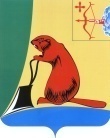 АДМИНИСТРАЦИЯ ТУЖИНСКОГО МУНИЦИПАЛЬНОГО РАЙОНАКИРОВСКОЙ ОБЛАСТИПОСТАНОВЛЕНИЕО внесении изменений в постановление администрации Тужинского муниципального района от 09.10.2017 № 392В соответствии с решением Тужинской районной Думы от 23.12.2019 
№ 43/315 «О внесении изменений в решение Тужинской районной Думы 
от 25.12.2018 №33/248» и постановлением администрации Тужинского муниципального района от 19.02.2015 № 89 «О разработке, реализации и оценке эффективности реализации муниципальных программ Тужинского муниципального района», администрация Тужинского муниципального района  ПОСТАНОВЛЯЕТ:1. Утвердить изменения в муниципальной программе Тужинского муниципального района «Развитие транспортной инфраструктуры» на 2020-2025 годы, утвержденной  постановлением администрации Тужинского муниципального района от 09.10.2017 № 392, согласно приложению.2. Настоящее постановление вступает в законную силу с момента опубликования в Бюллетене муниципальных нормативных правовых актов органов местного самоуправления Тужинского муниципального района Кировской области3. Контроль за исполнением постановления возложить на первого заместителя главы администрации Тужинского муниципального района 
по жизнеобеспечению Зубареву О.Н.Глава Тужинского муниципального района       Л.В. БледныхПриложениеУТВЕРЖДЕНЫ   постановлением администрации Тужинского муниципального района от    20.01.2020   № 29ИЗМЕНЕНИЯ в муниципальной программе Тужинского муниципального района «Развитие транспортной инфраструктуры» на 2020-2025 годы	1. Строку паспорта «Объемы финансового обеспечения муниципальной программы» Программы изложить в следующей редакции:«»2. Строку паспорта «Ожидаемые конечные результаты реализации программы» Программы изложить в следующей редакции:3. Абзацы первый, второй, третий и четвертый  Раздела 5 «Ресурсное обеспечение муниципальной программы» изложить в следующей редакции:«Мероприятия муниципальной программы реализуются за счет областного и местного бюджетов.Общий объем финансирования муниципальной программы составит 135112,356  тыс. рублей, в том числе:средства областного бюджета – 104557,00 тыс. рублей;средства местного бюджета – 30424,791 тыс. рублей;средства бюджета городского поселения – 130,565 тыс. рублей»	4. Приложение № 1 «Перечень мероприятий муниципальной программы» к муниципальной программе изложить в новой редакции согласно приложению № 1. 5. Приложение № 2 «Сведения о целевых показателях эффективности реализации муниципальной программы» к муниципальной программе изложить в новой редакции согласно приложению № 2.6. Приложение № 4 «Ресурсное обеспечение реализации муниципальной программы за счет средств местного бюджета» к муниципальной программе изложить в новой редакции согласно приложению № 3.7. Приложение № 5 «Ресурсное обеспечение реализации муниципальной программы за счет всех источников финансирования» к муниципальной программе изложить в новой редакции согласно приложению № 4._____________________________Сведения о целевых показателях эффективностиреализации муниципальной программы______________	                                Приложение № 3                                                                                                                                                                                       к постановлению администрации                                                                                                                                                                                     Тужинского муниципального района                                                                                                                                                                                      от    20.01.2020       №    29                                                                                                                                                                             Приложение № 4 к муниципальной программеРесурсное обеспечение реализации муниципальной программы за счет средств местного бюджета________________                                                                                                                                                                                     Приложение № 4                                                                                                                                                                                       к постановлению администрации                                                                                                                                                                                     Тужинского муниципального района                                                                                                                                                                                      от   20.01.2020      № 29                                                                                                                                                        Приложение №  5 к муниципальной программеРесурсное обеспечениереализации муниципальной программыза счет всех источников финансирования____________________20.01.2020№29пгт Тужапгт Тужапгт Тужапгт ТужаОбъемы  финансового обеспечениямуниципальной
программы                                Общий объем финансирования муниципальной Программы составит 135112,356 тыс. руб., в том числе:средства областного бюджета 104557,00 тыс. рублей;средства местного бюджета – 30424,791 тыс. рублей;средства бюджета городского поселения –  130,565 тыс. рублей.Ожидаемые конечные результаты реализации программык 2025 году предполагается достичь следующих результатов:отремонтировать более 4,7 километров автомобильных дорог общего пользования местного значения вне границ населенных пунктов;    сократить долю протяженности автомобильных дорог общего пользования местного значения вне границ населенных пунктов, не отвечающих нормативным требованиям, в общей протяженности автомобильных дорог общего пользования местного значения до 68,1 %сократить долю населения, проживающего в населенных пунктах, не имеющих регулярного автобусного сообщения с административным центром муниципального района, в общей численности населения муниципального района до 0,0 %;обеспечить сохранность автомобильных дорог общего пользования местного значения вне границ населенных пунктов протяженностью 182,5 км;отремонтировать  2,9137 км автомобильных дорог местного значения с твердым покрытием в границах городских населенных пунктов, за исключением городских населенных пунктов моногородов Кировской области, в пгт Тужа.	Приложение № 1                                                                                                                                                        к постановлению администрации                                                                                                                                                       Тужинского муниципального района                                                                                                                                                       от  20.01.2020    № 29 Приложение №1 к муниципальной программе	Приложение № 1                                                                                                                                                        к постановлению администрации                                                                                                                                                       Тужинского муниципального района                                                                                                                                                       от  20.01.2020    № 29 Приложение №1 к муниципальной программе	Приложение № 1                                                                                                                                                        к постановлению администрации                                                                                                                                                       Тужинского муниципального района                                                                                                                                                       от  20.01.2020    № 29 Приложение №1 к муниципальной программе	Приложение № 1                                                                                                                                                        к постановлению администрации                                                                                                                                                       Тужинского муниципального района                                                                                                                                                       от  20.01.2020    № 29 Приложение №1 к муниципальной программе	Приложение № 1                                                                                                                                                        к постановлению администрации                                                                                                                                                       Тужинского муниципального района                                                                                                                                                       от  20.01.2020    № 29 Приложение №1 к муниципальной программе	Приложение № 1                                                                                                                                                        к постановлению администрации                                                                                                                                                       Тужинского муниципального района                                                                                                                                                       от  20.01.2020    № 29 Приложение №1 к муниципальной программе	Приложение № 1                                                                                                                                                        к постановлению администрации                                                                                                                                                       Тужинского муниципального района                                                                                                                                                       от  20.01.2020    № 29 Приложение №1 к муниципальной программе	Приложение № 1                                                                                                                                                        к постановлению администрации                                                                                                                                                       Тужинского муниципального района                                                                                                                                                       от  20.01.2020    № 29 Приложение №1 к муниципальной программе	Приложение № 1                                                                                                                                                        к постановлению администрации                                                                                                                                                       Тужинского муниципального района                                                                                                                                                       от  20.01.2020    № 29 Приложение №1 к муниципальной программе	Приложение № 1                                                                                                                                                        к постановлению администрации                                                                                                                                                       Тужинского муниципального района                                                                                                                                                       от  20.01.2020    № 29 Приложение №1 к муниципальной программе	Приложение № 1                                                                                                                                                        к постановлению администрации                                                                                                                                                       Тужинского муниципального района                                                                                                                                                       от  20.01.2020    № 29 Приложение №1 к муниципальной программе	Приложение № 1                                                                                                                                                        к постановлению администрации                                                                                                                                                       Тужинского муниципального района                                                                                                                                                       от  20.01.2020    № 29 Приложение №1 к муниципальной программе	Приложение № 1                                                                                                                                                        к постановлению администрации                                                                                                                                                       Тужинского муниципального района                                                                                                                                                       от  20.01.2020    № 29 Приложение №1 к муниципальной программе	Приложение № 1                                                                                                                                                        к постановлению администрации                                                                                                                                                       Тужинского муниципального района                                                                                                                                                       от  20.01.2020    № 29 Приложение №1 к муниципальной программеПеречень мероприятий муниципальной программыПеречень мероприятий муниципальной программыПеречень мероприятий муниципальной программыПеречень мероприятий муниципальной программыПеречень мероприятий муниципальной программыПеречень мероприятий муниципальной программыПеречень мероприятий муниципальной программыПеречень мероприятий муниципальной программыПеречень мероприятий муниципальной программыПеречень мероприятий муниципальной программыПеречень мероприятий муниципальной программыПеречень мероприятий муниципальной программыПеречень мероприятий муниципальной программыПеречень мероприятий муниципальной программы№ п/пНаименование задач мероприятийНаименование задач мероприятийНаименование задач мероприятийОбъем финансирования за счет всех источников,  млн. рублейИсточник    финансированияОбъем финансирования по годам, тыс. рублейОбъем финансирования по годам, тыс. рублейОбъем финансирования по годам, тыс. рублейОбъем финансирования по годам, тыс. рублейОбъем финансирования по годам, тыс. рублейОбъем финансирования по годам, тыс. рублейОбъем финансирования по годам, тыс. рублейОбъем финансирования по годам, тыс. рублейОбъем финансирования по годам, тыс. рублейОбъем финансирования по годам, тыс. рублейОтветственный    исполнитель№ п/пНаименование задач мероприятийНаименование задач мероприятийНаименование задач мероприятийОбъем финансирования за счет всех источников,  млн. рублейИсточник    финансирования2020 год2021 год2022 год2023 год2024 год2024 год2025 год2025 годвсеговсего12223456789910101111121 111Р Развитие дорожного хозяйстваР Развитие дорожного хозяйстваР Развитие дорожного хозяйстваР Развитие дорожного хозяйстваР Развитие дорожного хозяйстваР Развитие дорожного хозяйстваР Развитие дорожного хозяйстваР Развитие дорожного хозяйстваР Развитие дорожного хозяйстваР Развитие дорожного хозяйстваР Развитие дорожного хозяйстваР Развитие дорожного хозяйстваР Развитие дорожного хозяйстваР Развитие дорожного хозяйстваР Развитие дорожного хозяйстваР Развитие дорожного хозяйства1.1Нормативное содержание автомобильных дорог общего пользования местного значения вне границ населенных пунктов всего, в т.чНормативное содержание автомобильных дорог общего пользования местного значения вне границ населенных пунктов всего, в т.чНормативное содержание автомобильных дорог общего пользования местного значения вне границ населенных пунктов всего, в т.ч94,424933Областной бюджет16179,0015000,0015000,0014307,0014307,0014307,0014307,0014307,0089100,0089100,00Администрация  района 1.1Нормативное содержание автомобильных дорог общего пользования местного значения вне границ населенных пунктов всего, в т.чНормативное содержание автомобильных дорог общего пользования местного значения вне границ населенных пунктов всего, в т.чНормативное содержание автомобильных дорог общего пользования местного значения вне границ населенных пунктов всего, в т.ч94,424933Районный   бюджет901,933800,00800,00941,00941,00941,00941,00941,005324,9335324,933Администрация  района 1.1.1Содержание автомобильных дорог  общего пользования местного значенияСодержание автомобильных дорог  общего пользования местного значенияСодержание автомобильных дорог  общего пользования местного значения373737,3194,424933Областной бюджет16179,0015000,0015000,0014307,0014307,0014307,0014307,0014307,0089100,0089100,00Администрация  район1.1.1Содержание автомобильных дорог  общего пользования местного значенияСодержание автомобильных дорог  общего пользования местного значенияСодержание автомобильных дорог  общего пользования местного значения373737,3194,424933Районный   бюджет901,933800,00800,00941,00941,00941,00941,00941,005324,9335324,933Администрация  район1.1.2Паспортизация автомобильных дорог общего пользования местного значенияПаспортизация автомобильных дорог общего пользования местного значенияПаспортизация автомобильных дорог общего пользования местного значения0,0 Областной бюджет0000000000Администрация  района1.1.2Паспортизация автомобильных дорог общего пользования местного значенияПаспортизация автомобильных дорог общего пользования местного значенияПаспортизация автомобильных дорог общего пользования местного значения0,0Районный бюджет0000000000Администрация  района1.1.3Оценка уязвимости мостов на дорогах общего пользования местного значения вне границ населенных пунктовОценка уязвимости мостов на дорогах общего пользования местного значения вне границ населенных пунктовОценка уязвимости мостов на дорогах общего пользования местного значения вне границ населенных пунктов0,0Областной бюджет0000000000Администрация  района1.1.3Оценка уязвимости мостов на дорогах общего пользования местного значения вне границ населенных пунктовОценка уязвимости мостов на дорогах общего пользования местного значения вне границ населенных пунктовОценка уязвимости мостов на дорогах общего пользования местного значения вне границ населенных пунктов0,0Районный бюджет0000000000Администрация  района1.1.4Дополнительное содержание дорог общего пользования местного значения вне границ населенных пунктовДополнительное содержание дорог общего пользования местного значения вне границ населенных пунктовДополнительное содержание дорог общего пользования местного значения вне границ населенных пунктов0,0Областной бюджет0000000000Администрация  района1.1.4Дополнительное содержание дорог общего пользования местного значения вне границ населенных пунктовДополнительное содержание дорог общего пользования местного значения вне границ населенных пунктовДополнительное содержание дорог общего пользования местного значения вне границ населенных пунктов0,0Районный бюджет0000000000Администрация  района1.2Ремонт автомобильных дорог общего пользования местного значения  вне границ населенных пунктов ,Ремонт автомобильных дорог общего пользования местного значения  вне границ населенных пунктов ,Ремонт автомобильных дорог общего пользования местного значения  вне границ населенных пунктов ,21,330667Областной бюджет01297,001297,00000002594,002594,00Администрация  района1.2Ремонт автомобильных дорог общего пользования местного значения  вне границ населенных пунктов ,Ремонт автомобильных дорог общего пользования местного значения  вне границ населенных пунктов ,Ремонт автомобильных дорог общего пользования местного значения  вне границ населенных пунктов ,21,330667Районный бюджет2407,6672607,52791,503460,003640,003640,003830,003830,0018736,66718736,667Администрация  района т.ч т.ч т.чкм0,50,60,61,01,01,01,01,04,74,71.21Ремонт а/дороги Евсино- Греково-Пачи-ВынурРемонт а/дороги Евсино- Греково-Пачи-ВынурРемонт а/дороги Евсино- Греково-Пачи-Вынур2,000667Областной бюджет0000000000Администрация  района1.21Ремонт а/дороги Евсино- Греково-Пачи-ВынурРемонт а/дороги Евсино- Греково-Пачи-ВынурРемонт а/дороги Евсино- Греково-Пачи-Вынур2,000667Районный  бюджет2000,66700000002000,6672000,667Администрация  района1.2.2Ремонт а/дороги Евсино- Греково-Пачи-ВынурРемонт а/дороги Евсино- Греково-Пачи-ВынурРемонт а/дороги Евсино- Греково-Пачи-Вынур3,9045Областной бюджет01297,000000001297,001297,00Администрация  района1.2.2Ремонт а/дороги Евсино- Греково-Пачи-ВынурРемонт а/дороги Евсино- Греково-Пачи-ВынурРемонт а/дороги Евсино- Греково-Пачи-Вынур3,9045Районный  бюджет02607,50000002607,52607,5Администрация  района1.23Ремонт  а/дороги Евсино – Греково-Пачи-Вынур Ремонт  а/дороги Евсино – Греково-Пачи-Вынур Ремонт  а/дороги Евсино – Греково-Пачи-Вынур 4,08850Областной бюджет001297,00000001297,001297,00Администрация  района1.23Ремонт  а/дороги Евсино – Греково-Пачи-Вынур Ремонт  а/дороги Евсино – Греково-Пачи-Вынур Ремонт  а/дороги Евсино – Греково-Пачи-Вынур 4,08850Районный  бюджет002791,5000002791,52791,5Администрация  района1.24Ремонт а/дороги Ныр-Пиштенур-МихайловскоеРемонт а/дороги Ныр-Пиштенур-МихайловскоеРемонт а/дороги Ныр-Пиштенур-Михайловское3,460Областной бюджет0000000000Администрация  района1.24Ремонт а/дороги Ныр-Пиштенур-МихайловскоеРемонт а/дороги Ныр-Пиштенур-МихайловскоеРемонт а/дороги Ныр-Пиштенур-Михайловское3,460Районный  бюджет0003460,0000003460,003460,00Администрация  района1.2.5Ремонт а/дороги  Тужа-ПокстаРемонт а/дороги  Тужа-ПокстаРемонт а/дороги  Тужа-Покста3,640Областной бюджет0000000000Администрация  района1.2.5Ремонт а/дороги  Тужа-ПокстаРемонт а/дороги  Тужа-ПокстаРемонт а/дороги  Тужа-Покста3,640Районный  бюджет00003640,003640,00003640,003640,00Администрация  района1.2.6Ремонт а/дороги  Тужа-Караванное –МашкиноРемонт а/дороги  Тужа-Караванное –МашкиноРемонт а/дороги  Тужа-Караванное –Машкино3,830Областной бюджет0000000000Администрация  района1.2.6Ремонт а/дороги  Тужа-Караванное –МашкиноРемонт а/дороги  Тужа-Караванное –МашкиноРемонт а/дороги  Тужа-Караванное –Машкино3,830Районный  бюджет0000003830,003830,003830,003830,00Администрация  района1.2.7Ремонт автобусных остановок на автомобильных дорогах местного значенияРемонт автобусных остановок на автомобильных дорогах местного значенияРемонт автобусных остановок на автомобильных дорогах местного значения0,407Районный  бюджет407,000000000407,00407,00Администрация  района1.3Составление проектно-сметной документации на ремонт и содержание а/дорог общего пользования местного значения,  согласования,  экспертизыСоставление проектно-сметной документации на ремонт и содержание а/дорог общего пользования местного значения,  согласования,  экспертизыСоставление проектно-сметной документации на ремонт и содержание а/дорог общего пользования местного значения,  согласования,  экспертизы0,229600  Районный бюджет73,0053,954,615,316,016,016,816,8229,600229,600Администрация района  1.4Обеспечение сохранности дорог, в т.ч введение весового контроля осевых нагрузок на а/дороги общего пользования местного значенияОбеспечение сохранности дорог, в т.ч введение весового контроля осевых нагрузок на а/дороги общего пользования местного значенияОбеспечение сохранности дорог, в т.ч введение весового контроля осевых нагрузок на а/дороги общего пользования местного значения0Не требуетсяАдминистрация  района 1.5Приобретение передвижного комплекса весового оборудования для определения  осевых нагрузок автотранспортаПриобретение передвижного комплекса весового оборудования для определения  осевых нагрузок автотранспортаПриобретение передвижного комплекса весового оборудования для определения  осевых нагрузок автотранспорта0,0Областной бюджет0000000000Администрация  района1.5Приобретение передвижного комплекса весового оборудования для определения  осевых нагрузок автотранспортаПриобретение передвижного комплекса весового оборудования для определения  осевых нагрузок автотранспортаПриобретение передвижного комплекса весового оборудования для определения  осевых нагрузок автотранспорта0,0Районный бюджет0000000000Администрация  района1.6Поддержка автомобильного транспорта (Тужинское МУП АТП) Поддержка автомобильного транспорта (Тужинское МУП АТП) Поддержка автомобильного транспорта (Тужинское МУП АТП) 6,133591Областной бюджет0000000000Администрация  района1.6Поддержка автомобильного транспорта (Тужинское МУП АТП) Поддержка автомобильного транспорта (Тужинское МУП АТП) Поддержка автомобильного транспорта (Тужинское МУП АТП) 6,133591Районный бюджет1197,5911197,30498,71080,001080,001080,001080,001080,006133,5916133,591Администрация  района1.7«Удобная парковка»«Удобная парковка»«Удобная парковка»0,0Районный бюджет0000000000Администрация  района1.8Ремонт автомобильных дорог местного значения с твердым покрытием в границах городских населенных пунктов, за исключением городских населенных пунктов моногородов Кировской области,Ремонт автомобильных дорог местного значения с твердым покрытием в границах городских населенных пунктов, за исключением городских населенных пунктов моногородов Кировской области,Ремонт автомобильных дорог местного значения с твердым покрытием в границах городских населенных пунктов, за исключением городских населенных пунктов моногородов Кировской области,12,993565Областной бюджет12863,00000000012863,0012863,00Администрация  района1.8Ремонт автомобильных дорог местного значения с твердым покрытием в границах городских населенных пунктов, за исключением городских населенных пунктов моногородов Кировской области,Ремонт автомобильных дорог местного значения с твердым покрытием в границах городских населенных пунктов, за исключением городских населенных пунктов моногородов Кировской области,Ремонт автомобильных дорог местного значения с твердым покрытием в границах городских населенных пунктов, за исключением городских населенных пунктов моногородов Кировской области,12,993565Бюджет Тужинского городского поселения130,5650000000130,565130,565Администрация  районав том числе:в том числе:в том числе:км2,913700000002,91372,91371.8.1Ремонт автомобильной дороги улицы Горького  пгт Тужа Ремонт автомобильной дороги улицы Горького  пгт Тужа Ремонт автомобильной дороги улицы Горького  пгт Тужа 0,596737Областной бюджет590,7600000000590,760590,760Администрация  района1.8.1Ремонт автомобильной дороги улицы Горького  пгт Тужа Ремонт автомобильной дороги улицы Горького  пгт Тужа Ремонт автомобильной дороги улицы Горького  пгт Тужа 0,596737Бюджет городского5,97700000005,9775,977Администрация  района1.8.2Ремонт автомобильной дороги улицы Кирова  пгт Тужа Ремонт автомобильной дороги улицы Кирова  пгт Тужа Ремонт автомобильной дороги улицы Кирова  пгт Тужа 0,402826Областной бюджет398,790000000398,79398,79Администрация  района1.8.2Ремонт автомобильной дороги улицы Кирова  пгт Тужа Ремонт автомобильной дороги улицы Кирова  пгт Тужа Ремонт автомобильной дороги улицы Кирова  пгт Тужа 0,402826Бюджет городского4,03600000004,0364,036Администрация  района1.8.3Ремонт автомобильной дороги по ул Колхозная  пгт Тужа Ремонт автомобильной дороги по ул Колхозная  пгт Тужа Ремонт автомобильной дороги по ул Колхозная  пгт Тужа 2,443097Областной бюджет2418,6500000002418,652418,65Администрация  района1.8.3Ремонт автомобильной дороги по ул Колхозная  пгт Тужа Ремонт автомобильной дороги по ул Колхозная  пгт Тужа Ремонт автомобильной дороги по ул Колхозная  пгт Тужа 2,443097Бюджет городского24,447000000024,44724,447Администрация  района1.8.4Ремонт автомобильной дороги улицы Молодежная  пгт Тужа Ремонт автомобильной дороги улицы Молодежная  пгт Тужа Ремонт автомобильной дороги улицы Молодежная  пгт Тужа 1,432466Областной бюджет1418,1000000001418,101418,10Администрация  района1.8.4Ремонт автомобильной дороги улицы Молодежная  пгт Тужа Ремонт автомобильной дороги улицы Молодежная  пгт Тужа Ремонт автомобильной дороги улицы Молодежная  пгт Тужа 1,432466Бюджет городского14,366000000014,36614,366Администрация  района1.8.5Ремонт автомобильной дороги улицы Первомайская  пгт Тужа Ремонт автомобильной дороги улицы Первомайская  пгт Тужа Ремонт автомобильной дороги улицы Первомайская  пгт Тужа 4,600580Областной бюджет4554,5000000004554,504554,50Администрация  района1.8.5Ремонт автомобильной дороги улицы Первомайская  пгт Тужа Ремонт автомобильной дороги улицы Первомайская  пгт Тужа Ремонт автомобильной дороги улицы Первомайская  пгт Тужа 4,600580Бюджет городского46,080000000046,08046,080Администрация  района1.8.6Ремонт автомобильной дороги по ул Советская  пгт Тужа Ремонт автомобильной дороги по ул Советская  пгт Тужа Ремонт автомобильной дороги по ул Советская  пгт Тужа 3,517859Областной бюджет3482,2000000003482,203482,20Администрация  района1.8.6Ремонт автомобильной дороги по ул Советская  пгт Тужа Ремонт автомобильной дороги по ул Советская  пгт Тужа Ремонт автомобильной дороги по ул Советская  пгт Тужа 3,517859Бюджет городского35,659000000035,65935,659Администрация  районаИтого расходы по программеИтого расходы по программеИтого расходы по программе135,11235633752,75620955,720441,819803,3019984,0019984,0020174,8020174,80135112,356135112,356в том числе:в том числе:в том числе:Средства областного бюджетаСредства областного бюджетаСредства областного бюджета104,5570029042,0016297,0016297,0014307,014307,0014307,0014307,0014307,00104557,00104557,00 Средства районного бюджета                           Средства районного бюджета                           Средства районного бюджета                          30,4247914580,1914658,704144,85496,305496,305677,005677,005867,805867,8030424,791Средства городского бюджетаСредства городского бюджетаСредства городского бюджета0,130565130,56500000000130,565	                                Приложение № 2                                                                                                                                                                                       к постановлению администрации                                                                                                                                                                                     Тужинского муниципального района                                                                                                                                                                                      от  20.01.2020      №  29                                                                                                                                                                           Приложение №2 к муниципальной программе N 
п/п
<*>Наименование программы, наименование показателяЕдиница измеренияБазовый 2016 годЗначение показателя эффективностиЗначение показателя эффективностиЗначение показателя эффективностиЗначение показателя эффективностиЗначение показателя эффективностиЗначение показателя эффективности N 
п/п
<*>Наименование программы, наименование показателяЕдиница измеренияБазовый 2016 год2020202120222023202420251. Муниципальная программа Тужинского района «Развитие транспортной системы» на 2020 – 2025 годы1.1протяженность отремонтированных автомобильных дорог общего пользования местного значения вне границ населенных пунктовкм1,1110,50,60,61,01,01,01.2доля протяженности автомобильных дорог общего пользования местного значения, не отвечающих нормативным требованиям, в общей протяженности автомобильных дорог общего пользования местного значения вне границ населенных пунктов%69,368,568,568,468,368,268,11.3доля населения, проживающего в населенных пунктах, не имеющих регулярного автобусного (или) железнодорожного сообщения с административным центром муниципального района, в общей численности населения муниципального района%0,030,00,00,00,00,00,01.4Содержание автомобильных дорог общего пользования местного значения%182,5182,5182,5182,5182,5182,5182,51.5Протяженность отремонтированных автомобильных дорог местного значения с твердым покрытием в границах городских населенных пунктов, за исключением городских населенных пунктов моногородов Кировской области, в пгт Тужакм2,91370,00,00,00,00,0 N  
п/п 
<*>    Статус     Наименование муниципальной программы    Ответственный исполнитель, соисполнители, муниципальный заказчик (муниципальный заказчик-координатор)       Расходы (тыс. рублей)              Расходы (тыс. рублей)              Расходы (тыс. рублей)              Расходы (тыс. рублей)              Расходы (тыс. рублей)              Расходы (тыс. рублей)              Расходы (тыс. рублей)        N  
п/п 
<*>    Статус     Наименование муниципальной программы    Ответственный исполнитель, соисполнители, муниципальный заказчик (муниципальный заказчик-координатор)202020212022202320242025Итого1Муниципальная
программа  Тужинского района«Развитие транспортной системы» на 2020 – 2025 годыОтдел жизнеобеспечения администрации Тужинского района Кировской области4580,1914658,704144,85496,305677,005867,8030424,791 N  
п/п 
<*>    Статус      Наименование  муниципальной программы   Источники   
финансирования   Оценка расходов (тыс. рублей)    Оценка расходов (тыс. рублей)    Оценка расходов (тыс. рублей)    Оценка расходов (тыс. рублей)    Оценка расходов (тыс. рублей)    Оценка расходов (тыс. рублей)    Оценка расходов (тыс. рублей)   N  
п/п 
<*>    Статус      Наименование  муниципальной программы   Источники   
финансирования 202020212022202320242025ИтогоМуниципальная
программа  Тужинского района«Развитие транспортной инфраструктуры» на 2020 – 2025 годывсего          33622,19120955,720441,819803,3019984,0020174,80135112,356Муниципальная
программа  Тужинского района«Развитие транспортной инфраструктуры» на 2020 – 2025 годыобластной бюджет    29042,0016297,0016297,0014307,014307,0014307,00104557,00Муниципальная
программа  Тужинского района«Развитие транспортной инфраструктуры» на 2020 – 2025 годыбюджет района         4580,1914658,74144,85496,305677,005867,8030424,791Муниципальная
программа  Тужинского района«Развитие транспортной инфраструктуры» на 2020 – 2025 годыбюджет городского поселения130,56500000130,565